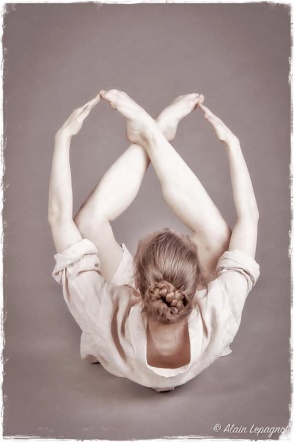 HORIZONS DANSEPRÉ-INSCRIPTION RENTRÉE 2021 – 2022Reprise des cours le lundi 6 septembre 2021Permanences à l’école de Danse Du samedi 28 Août au samedi 4 Septembre de 16h à 20hA retourner : par e-mail avec un virement bancaire ou par la poste accompagné du chèque de 8€(Bulletin nominatif)----------------------------------------------------------------------------------------------------------Afin de pouvoir organiser la rentrée prochaine dans les meilleures conditions et afin d’équilibrer au mieux chaque cours, niveaux et âges, merci de nous retourner ce bulletin rempli, signé et accompagné du règlement de 8€CE BULLETIN N’EST QU’UNE PRÉ-INSCRIPTION POUR RESERVER VOTRE PLACE !       (8€ réglés dès maintenant et 8€ à régler lors de l’inscription définitive)    NOM :   ………………………………………….                                        PRENOM :   ……………………………………                                  Date de naissance (jj/mm/aa) :       …………………..                                 Téléphones : Mère :        ………………………..                    / Père :            …………………………….                       E-Mail :     ……………………………………………………………….                                        Adresse Postale :        ………………………………………………………………….                                         Code Postal/Ville :   ….………..                      ……………………………………………………………………………………………………………COURS CHOISI(S) : JOUR :HEURE :                                   JOUR :HEURE :                                  JOUR :HEURE :                                  JOUR :HEURE :PAIEMENT 8 € PAR VIREMENT BANCAIREIBAN FR76 1810 6000 3838 0677 0605 087 BIC AGRIFRPP881 VEUILLEZ NOTER LE NOM DE LA PERSONNE A PRÉ-INSCRIRE ET LE  COURS CHOISI  SUR LE VIREMENT !!!!!!!Bulletin à renvoyer par Email horizonsdansehda@gmail.comPAIEMENT 8€ PAR CHÈQUEOrdre : Régine Fugain Chèque + Bulletin à renvoyer par courrier postal ou à déposer dans la boite aux lettres de l’école de danse près de la porte principaleHORIZONS DANSE – 12 avenue Jules Ferry – 74100 AnnemasseJe souhaite pré-inscrire mon enfant ou moi-même afin de réserver une place pour la rentrée de septembre.        Je verse la somme de 8€, soit la moitié des frais d’inscription à déduire des frais d’inscription de 16€ Je ne souhaite pas pré-inscrire mon enfant ou moi-mêmeLe : …./….. / 2021Signature précédée de la mention « lu et approuvé »